Прицеп легковой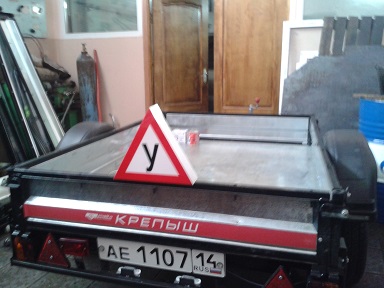 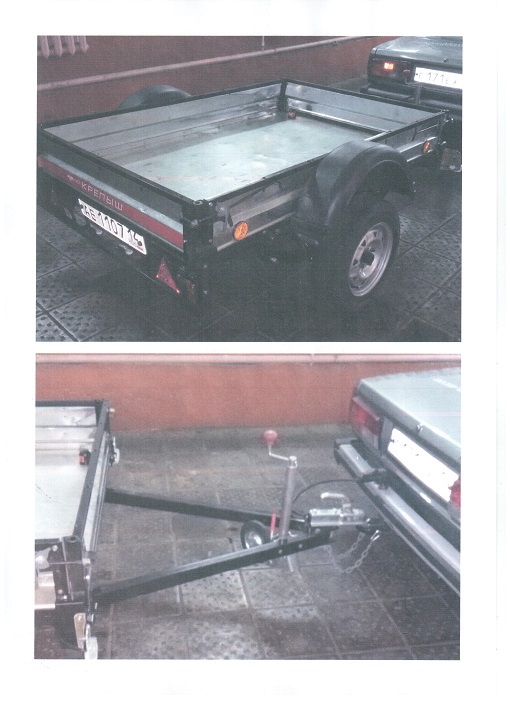 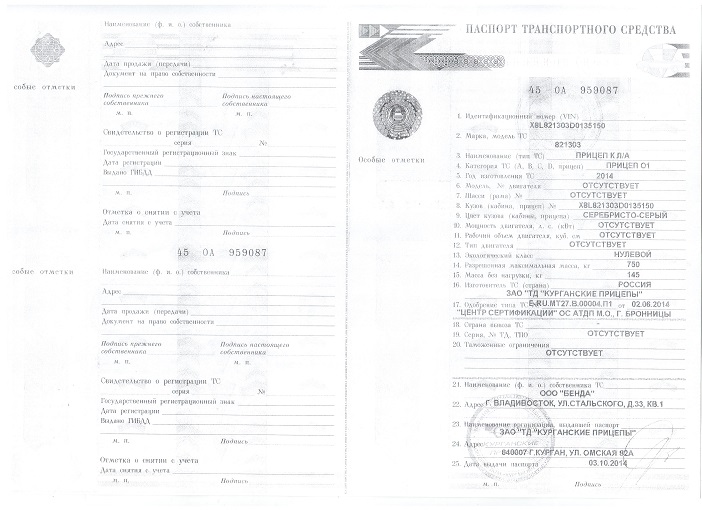 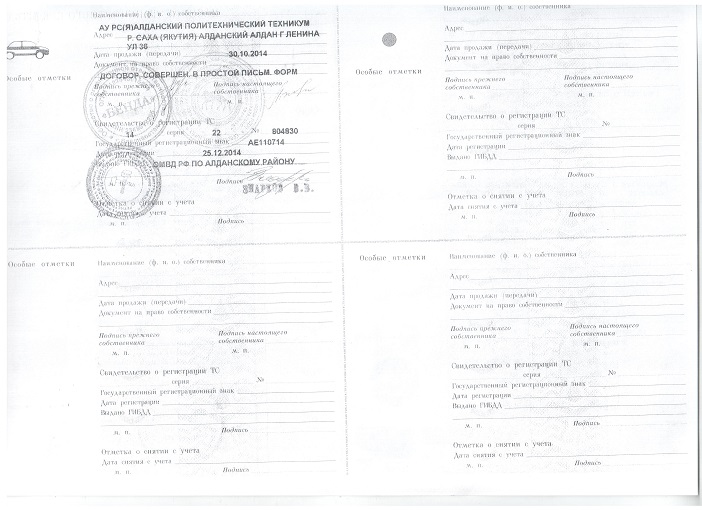 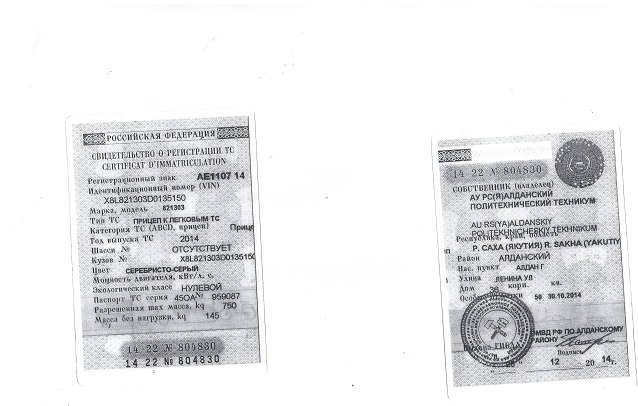 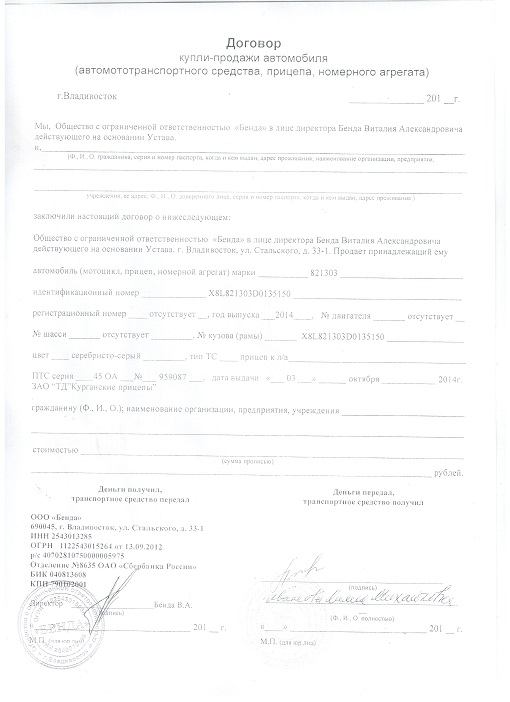 